附件2专业建设师资培训班报名表单位名称（盖章）：                                                                        a单位地址（必填）：                                                                        a单位联系人：                 联系电话：                     联系人邮箱                    a注：各学校于10月15日前，登录网址https://www.wjx.top/vm/mrZ87dP.aspx或扫描二维码报名（多人参训，分别填报），并上传已盖好单位公章的报名表。联系人：宋老师，联系电话：18922538181。按报名先后确定培训人员名单，额满即止。报名经确认成功后（以邮件回复为准），各院校原则上不得随意更换参训人员。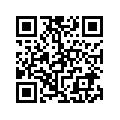 序号姓名身份证号码性别专业职务或职称手机号码是否食宿123